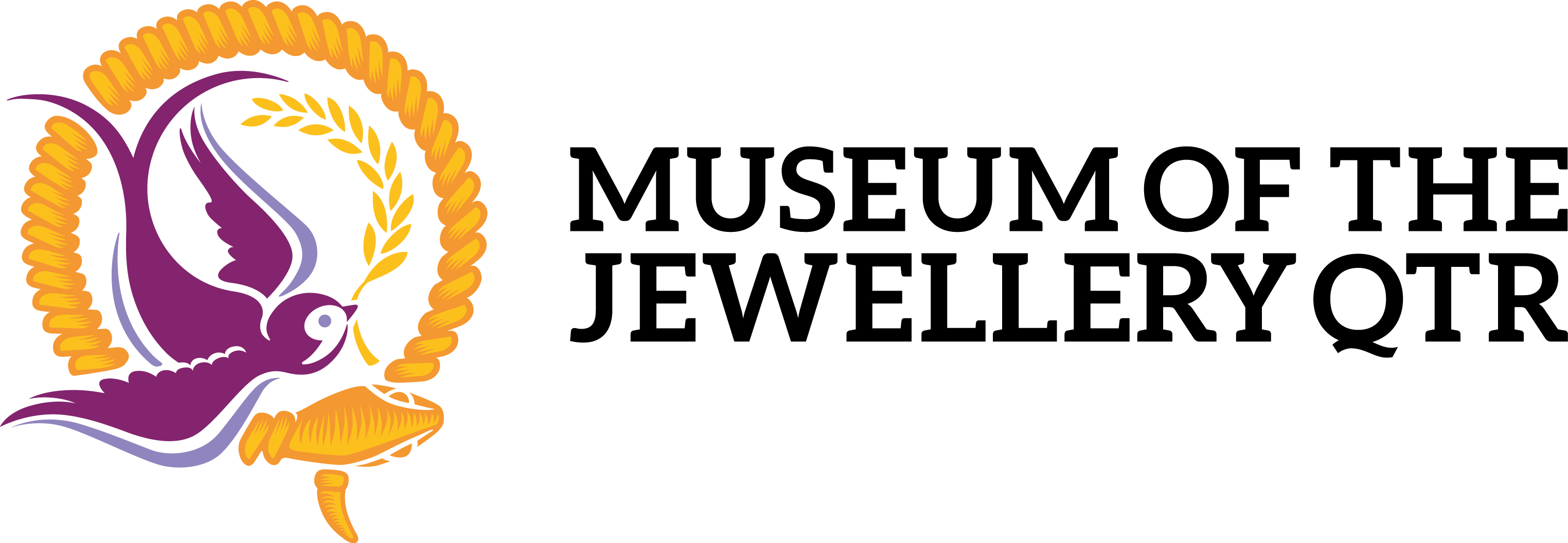 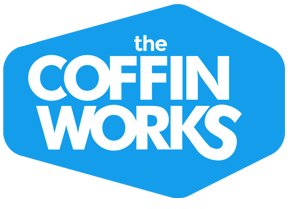 The Coffin Works, 13-15 Fleet Street, Jewellery Quarter, Birmingham, B3 1JP0121 233 4785sarah@coffinworks.org 			www.coffinworks.orgJoint Ticket Coffin Works and Museum and Jewellery Quarter Booking Form
Please contact us to check availability and then complete the form below and return to the address above, with a £19 deposit* (remainder of visit fee payable on the day, groups must pay together to receive the joint ticket rate), cheques made payable to Birmingham Conservation Trust. 
*Receipt of the non-refundable deposit guarantees your exclusive tour on the time/date you have specified.
** Out of hours tours are available subject to availability, from £8 per head at Coffin Works and from £12 per head at Museum of the Jewellery Quarter, contact museum managers for further details.
All prices correct February 2017.
Group/Society NamePreferred date of visit:
(Normal opening Wednesday – Saturday)
Out of hours tours available at additional cost**Preferred time of tours
Coffin Works: 11am, 12pm, 1pm, 2pm or 3pmMJQ: 11.15, 12.15, 1.15, 2.15, 3.15 or 4pm
Out of hours tour available at additional cost**Organiser NameContact Telephone Number and/or emailContact AddressNumber of people in group
(groups larger than 15 will be split into multiple tours– we can devise itinerary to suit)Are refreshments required at Coffin Works?
(+ £1.50 per head)Are refreshments required at Museum of the Jewellery Quarter?
(+ £5 per head for refreshments & guidebook)Do any of your group have any mobility or other needs?